 Nr. 22.620 din 3 octombrie 2017                                                      M I N U T Aşedinţei de îndată a Consiliului Local al Municipiului Dej  încheiată azi, 3 octombrie 2017, convocată în conformitate cu prevederile art. 39, alin. (4) din Legea Nr. 215/2001, republicată, cu modificările şi completările ulterioare, conform Dispoziţiei Primarului Nr. 711 din data de 3 octombrie 2017,  cu următoareaORDINE DE ZI:Proiect de hotărâre privind aprobarea  actualizării Inventarului bunurilor care aparțin domeniului public al Municipiului Dej însușit prin Hotărârea Consiliului Local al Municipiului Dej Nr. 64/2001, atestat prin Hotărârea Guvernului Nr. 969/2002.dinţă sunt prezenţi  13 consilieri, ul Primar Morar Costan, doamna Secretar al Municipiului Dej, reprezentanți ai mass-media locale.      Şedinţa publică este condusă de domnul consilier Mureșan Aurelian Călin, şedinţa fiind legal constituită. Consilierii au fost convocați prin Adresa Nr. 22.619 din data de 3 octombrie 2017. La ședință sunt prezenți 17 consilieri, domnul primar Morar Costan, doamna Secretar al Municipiului Dej, jr. Pop Cristina.Lipsesc motivat domnii consilieri:  Butuza Marius Cornel și Buburuz Simion Florin.Președintele de ședință, domnul consilier Mureșan Aurelian Călin prezintă Ordinea de zi a ședinței de îndată și o  upune spre aprobare, fiind votată cu 17 voturi ”pentru”, unanimitate.În cadrul ședinței s-a aprobat următorul  proiect:H O T Ă R Â R E A  Nr. 136privind aprobarea actualizării Inventarului bunurilor care aparțin domeniului public al Municipiului Dej însușit prin Hotărârea Consiliului Local al Municipiului Dej Nr. 64/2001, atestat prin Hotărârea Guvernului Nr. 969/2002. Votat   cu 17 voturi ”pentru”, unanimitate.          În conformitate cu dispoziţiile art. 11 din Legea Nr. 52/2003 privind transparenţa decizională în administraţia publică, republicată, cu modificările și completările ulterioare, minuta se publică la sediul şi pe site-ul Primăriei Municipiului Dej.  	 Președinte de ședință,                                                    Secretar,          Mureșan Aurelian Călin                                                r. Pop Cristina           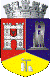 ROMÂNIAJUDEŢUL CLUJCONSILIUL LOCAL AL MUNICIPIULUI DEJStr. 1 Mai nr. 2, Tel.: 0264/211790*, Fax 0264/223260, E-mail: primaria@dej.ro 